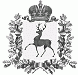 АДМИНИСТРАЦИЯ РАБОЧЕГО ПОСЁЛКА ШАРАНГАШАРАНГСКОГО МУНИЦИПАЛЬНОГО РАЙОНАНИЖЕГОРОДСКОЙ ОБЛАСТИРАСПОРЯЖЕНИЕот  02.11.2021							N30О создании комиссии по осуществлению приемки законченных работ при администрации рабочего поселка Шаранга Шарангского муниципального района Нижегородской области                  В целях своевременной и качественной приемки работ по муниципальному  контракту от 19 октября 2021 №28:             1.Создать комиссию по осуществлению приемки выполненных работ по объекту: «Ремонт подхода к начальной школе с обустройством стоянки и освещением пешеходного перехода в р.п.Шаранга» при администрации рабочего поселка Шаранга Шарангского муниципального района Нижегородской области:2. Комиссии в сроки, указанные в муниципальном контракте, осуществить качественную приемку выполненных работ.3. По результатам обследования составить акт приемки законченных работ согласно приложению.4. Контроль за исполнением настоящего распоряжения оставляю за собой.Глава администрации	С.В.КраевУтвержден распоряжением администрации рабочего поселка Шаранга Шарангского муниципального районаНижегородской области от  02.11.2021 №30АКТПРИЕМКИ ЗАКОНЧЕННЫХ РАБОТ Ремонт подхода к начальной школе с обустройством стоянки и освещением пешеходного перехода в р.п.Шарангар.п.Шаранга                                                                                               "_____" __________ 2021 г.Комиссия, действующая на основании распоряжения администрации рабочего поселка Шаранга Шарангского муниципального района Нижегородской области от 02.11.2021 №30 «О создании комиссии по осуществлению приемки законченных работ при администрации рабочего поселка Шаранга Шарангского муниципального района Нижегородской области »в составе:           Произвела приемку работ, выполненных  ООО «Магистраль» в период с "___" _______2021 г. по "____" _____________2021 г.По объекту: Ремонт подхода к начальной школе с обустройством стоянки и освещением пешеходного перехода в р.п.ШарангаВ соответствии с условиями муниципального контракта от «19 » октября 2021 года №28(наименование контракта)          Комиссии   представлены   и   ею   рассмотрены  документы, относящиеся к производству работ по ремонту участка.          На основании рассмотрения предъявленной документации и осмотра объекта  в натуре,  контрольных измерений  и  испытаний   комиссия установила следующее:        1. В   процессе  выполнения работ   имелись   следующие    отступления от утвержденной документации (рабочих чертежей), технических правил по ремонту автомобильных    дорог и  элементов обустройства на них,    согласованные   с  Заказчиком:________________________________________________________________________________	(перечислить все выявленные отступления, указать, по какой причине эти отступления произошли, с кем и когда согласованы)        2.  Стоимость работ  по контракту __________________________________тыс. рублей.             Стоимость фактически выполненных  работ:_________ тыс. рублей.        3. Заключение:Работы по объекту:  Ремонт подхода к начальной школе с обустройством стоянки и освещением пешеходного перехода в р.п.Шарангавыполнены в объеме, отраженном в актах выполненных работ (КС-2), в соответствии со строительными нормами и правилами, техническими правилами ремонта и содержания и отвечают требованиям правил приемки работ.Решение приемочной комиссии:Предъявленный к приемке объект: По объекту: Ремонт подхода к начальной школе с обустройством стоянки и освещением пешеходного перехода в р.п.Шаранга_________________________________Гарантийный срок исчисляется с дата подписания сторонами настоящего АктаАкт составлен в 2 экземплярах и передан:- первый экземпляр – администрации рабочего поселка Шаранга Шарангского муниципального района Нижегородской области- второй экземпляр- ООО «Магистраль»  Председатель комиссии_________________________ Краев С.В.МПЧлены комиссии__________________________ Ермолин А. В.                        ___________________________Филимонов Н. П.                        ___________________________ Шуркина В.В.  Подрядная организация_________________________________ Ермолин С.И.МПФИОДолжностьПредседатель комиссииКраев Сергей Валентиновичглава администрации рабочего поселка Шаранга Шарангского муниципального района Нижегородской областиЧлены комиссииЕрмолин Андрей ВладимировичЗаведующий отделом капитального строительства администрации Шарангского муниципального района Нижегородской области (по согласованию)Члены комиссииФилимонов Николай ПетровичДепутат поселкового Совета рабочего поселка Шаранга Шарангского муниципального района Нижегородской области,  директор МУП "Шарангское ПАП "    (по согласованию)       Члены комиссииШуркина Вера ВасильевнаСпециалист 1 категории администрации рабочего поселка Шаранга Шарангского муниципального района Нижегородской областиПодрядная организацияЕрмолин Сергей ИвановичДиректор ООО «Магистраль» ФИОДолжностьПредседатель комиссииКраев Сергей Валентиновичглава администрации рабочего поселка Шаранга Шарангского муниципального района Нижегородской областиЧлены комиссииЕрмолин Андрей ВладимировичЗаведующий отделом капитального строительства администрации Шарангского муниципального района Нижегородской области (по согласованию)Члены комиссииФилимонов Николай ПетровичДепутат поселкового Совета рабочего поселка Шаранга Шарангского муниципального района Нижегородской области,  директор МУП "Шарангское ПАП "                                 (по согласованию)        Члены комиссииШуркина Вера ВасильевнаСпециалист 1 категории администрации рабочего поселка Шаранга Шарангского муниципального района Нижегородской областиПодрядная организация Ермолин Сергей ИвановичДиректор ООО «Магистраль» 